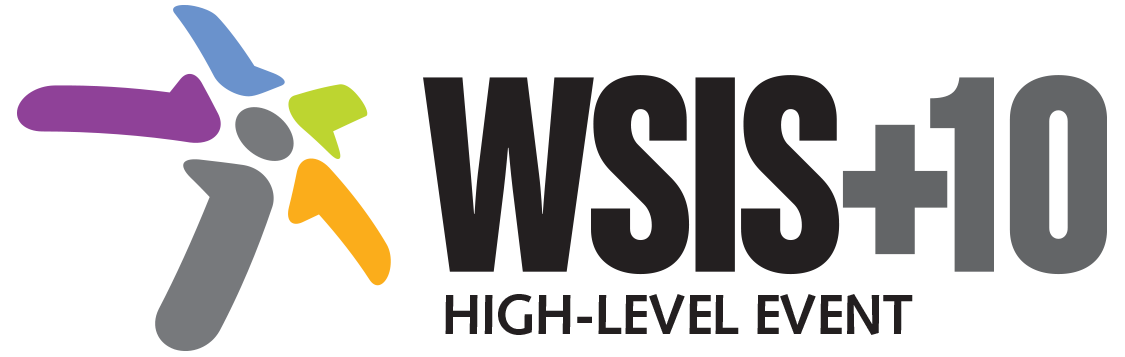 Document Number: WSIS+10/4/51Submission by: Internet Democracy Project, CDT, Global Partners Digital, International Federation of Library Associations, Access, Civil societyNote:  Submission to the WSIS+10 MPP Vice Chair’s (Egypt’s) proposal for Chapter B, Overview of the implementation of Action lines.Document Number: WSIS+10/4/5Note: This document is the WSIS+10 MPP Vice Chair’s (Egypt’s) proposal for Chapter B Overview of the implementation of Action Lines. This is the clean and summarized version of the proposed draft by the Vice- Chair.Draft WSIS+10 Statement on the Implementation of WSIS OutcomesB. Overview of the implementation of Action LinesThe commitment and adoption of the Geneva Declaration of Principles and Plan of Action of 2003 and the Tunis Agenda and Commitment of 2005 led to significant progress but also raised challenges. The most important achievement of the current WSIS implementation process is the rising interest of all stakeholders, at the national, regional, and international levels, the initiative of jointly shaping the inclusive information and knowledge societies and raising awareness of the challenges that this process entails. This section highlights the progress achieved towards the WSIS implementation:We note with satisfactionThat the WSIS Action Lines have helped in building a common understanding of the desirability to realize a truly global interconnected and inclusive Information Society. And that the implementation of those Action Lines has helped in drawing the attention to the crucial role the ICTs can play in reducing poverty and promoting literacy.That the WSIS outcomes have led to the development of regional and national strategies and plans for the development of  inclusive Information and Knowledge Societies.That there is greater awareness of the importance of promoting digital inclusion for youth, elderly persons, women, the vulnerable and marginalized, indigenous peoples and persons with disabilities, while promoting the wealth of the world’s languages.We acknowledge the significantEfforts made towards the realization of a global ICT based economy through adopting appropriate national ICT policies and integrating the efforts of all stakeholders.Contribution of all UN Agencies in charge of facilitating Action Lines actively contributing to the WSIS implementation, including ITU, UNESCO, UNCTAD, UNDP, UNDESA, ITC, UPU, WHO, ILO, UNEP, WMO, FAO, UNWOMEN and the UN Regional Commissions.  We particularly emphasizeThe importance of the work carried out by the “Partnership on Measuring ICT for Development” on the development of the framework for a set of core ICT indicators, as well as, acknowledge the ICT Development Index (IDI). We recognize thatMany countries have made considerable progress in implementing the Action lines in the form of tangible policies, projects and services across the different sectors of the society.ICT infrastructure development has been boosted by several enablers such as new technologies including mobile, innovative policies including Universal Service Funds, planning and background data, and international standards.The increase in access to information and knowledge has widened and deepened in the past 10 years due to new technologies such as mobile  broadband access, and the emergence of new services such as social media and cloud computing; these have introduced new means of communications and dissemination of information as well as  freedom of expression and better usage of ICT applications.Improved access to ICT in education over the past 10 years enhanced individual development and supported the development of skilled labor force, providing active participation in the society and availing new opportunities for social mobility.The efforts exerted to increase affordable access in the developing countries and in particular LDCs.There has been increasing awareness by policy makers of the importance of public access to ICTs and the different tools to combat the digital divide. There has been significant awareness of the need for greater collaboration among governments and all relevant stakeholders to address different aspects of enhancing confidence, security and trust in the use of ICTs. International and regional cooperation and capacity building programs have been recognized as key elements in achieving this. The WSIS Action Lines have contributed to a deepened understanding for the significance of ICT for development among  policy and decision makersICTs play an important role in socio-economic development through job creation and entrepreneurship.The WSIS process has contributed to supporting research in e-Science providing better understanding of emerging trends, its impact and future direction. Cultural diversity has been recognized as an integral part of the information society and sustainable development. nnovative financial mechanisms , such as public private partnership, as well as adequate and sustainable investments contributed to  progress  building inclusive Information Society.